AAnglican Church of Australia Constitution Act 1960Formerly “Church of England in Australia Constitution Act 1960”Portfolio:Attorney GeneralAgency:Department of JusticeChurch of England in Australia Constitution Act 19601960/004 (9 Eliz. II No. 4)6 Oct 19601 Jan 1962 (see s. 2(1) and Gazette 24 Nov 1961 p. 3223)Anglican Church of Australia Act 1976 s. 71976/1211 Dec 197624 Aug 1981 (see s. 2(2) and Gazette 30 Jan 1981 p. 441)Commercial Arbitration Act 1985 s. 3(1)1985/1097 Jan 19861 Apr 1986 (see s. 2 and Gazette 28 Feb 1986 p. 605)Local Government (Consequential Amendments) Act 1996 s. 41996/01428 Jun 19961 Jul 1996 (see s. 2)Reprinted as at 3 May 2002 Reprinted as at 3 May 2002 Reprinted as at 3 May 2002 Reprinted as at 3 May 2002 Standardisation of Formatting Act 2010 s. 4 & 512010/01928 Jun 201011 Sep 2010 (see s. 2(b) and Gazette 10 Sep 2010 p. 4341)Commercial Arbitration Act 2012 s. 45 (it. 2)2012/02329 Aug 20127 Aug 2013 (see s. 1B(b) and Gazette 6 Aug 2013 p. 3677)Reprint 2 as at 11 Sep 2015 Reprint 2 as at 11 Sep 2015 Reprint 2 as at 11 Sep 2015 Reprint 2 as at 11 Sep 2015 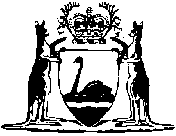 